Fiche d’inscription stage OAT                                                                             Le 15 février 2022  A SORBIERSNom du club : Responsable :Retour avant le 9 février. Prévoir le pique -nique.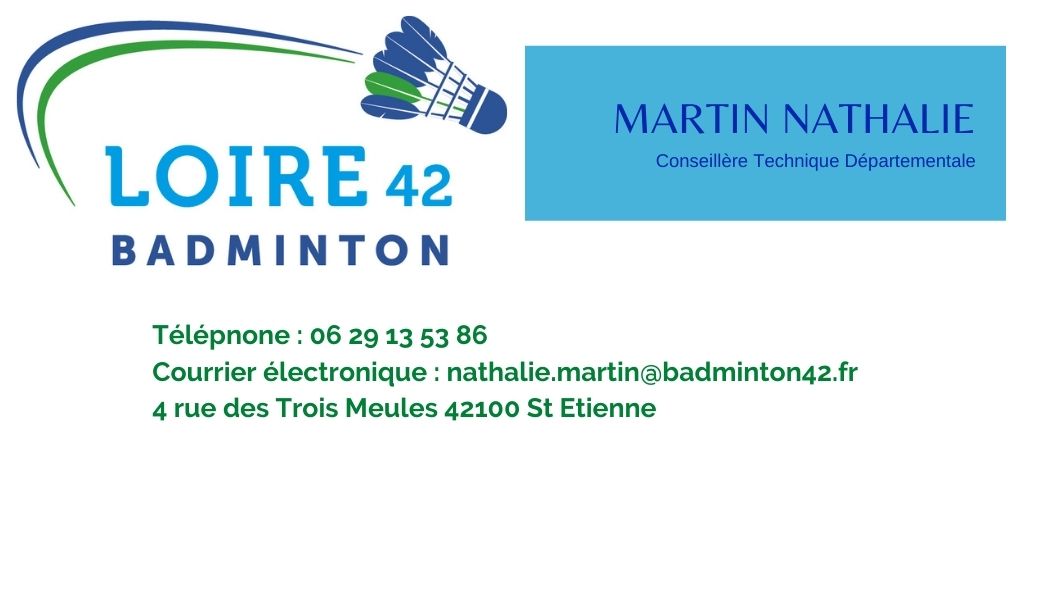 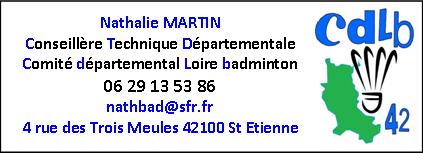 NOMPRENOMCatégorie